To be completed by the student.A. Briefly explain the basis for your disagreement with the assigned grade.(If there is a grading formula for the course provided, please include and provide assignment grades that make up the final grade; please provide a copy of the course syllabus. You may attach additional supporting documents as necessary. If documents are unique, we recommend you make and keep photocopies.)B. Record of Meetings/Correspondence between Student & Faculty (Required - steps 1 & 2 must be completed before filing a formal grade grievance with the Dean's office)1. Meeting (and/or correspondence) with faculty member assigning the grade(s) in question. Contact Date(s): __________________________   Faculty signature: ____________________________________Summary: (Please attach faculty response as needed)B. Record of Meetings / Correspondence between Student & Faculty (continued)2. Meeting with Department Chair to review grievance [if involved faculty member is current Dept Chair, proceed to step 3]Contact Date(s): __________________________	 Chair signature: ____________________________________Summary: (Please attach chair response as needed)3. Meeting with Associate Dean in College of Arts & SciencesContact Date(s): __________________________	 Dean's office signature: _______________________________Summary: (Please attach Dean's office response as needed)C. Grade Grievance HearingDate of formal request to CAS Dean's office requesting hearing: ________________________________	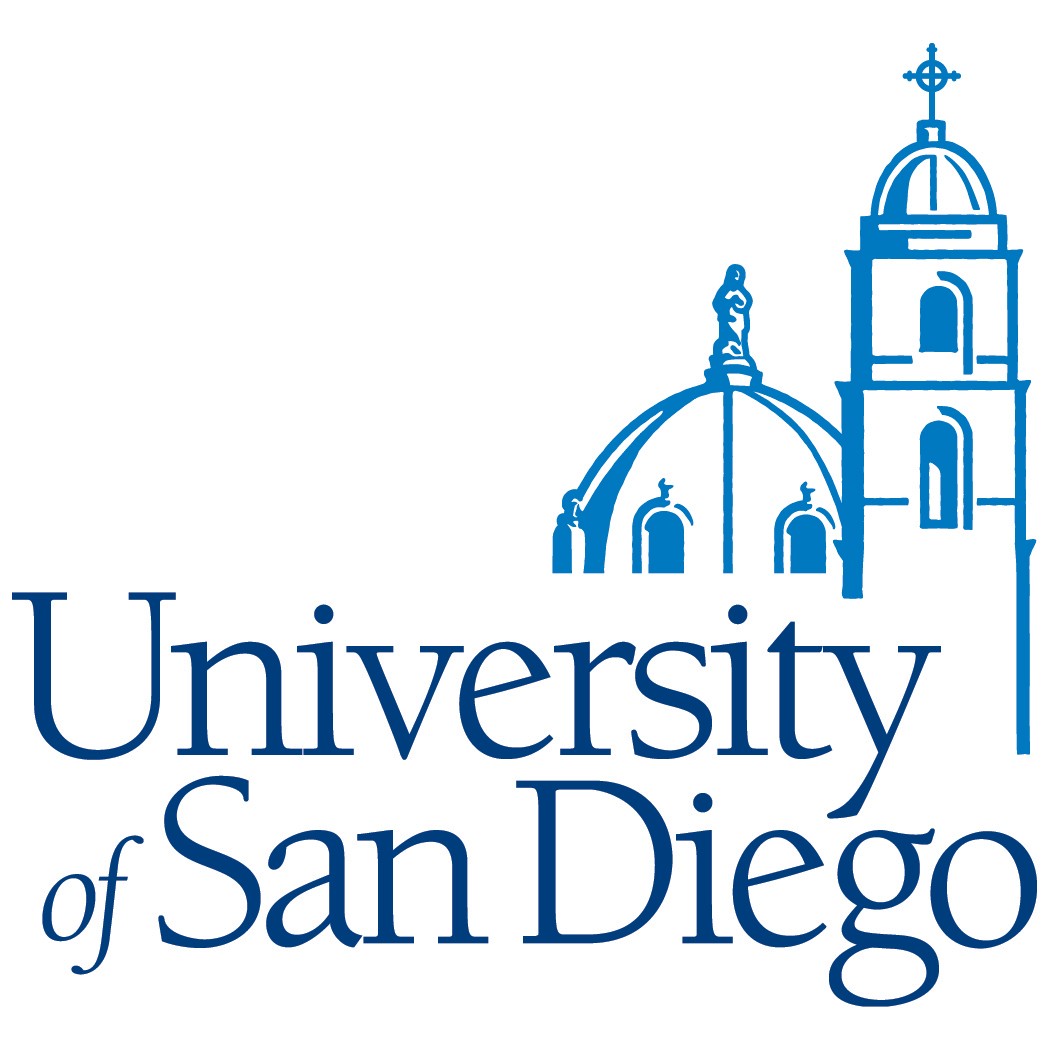 GRADE GRIEVANCE WORKSHEETStudent Name   __________________________________________ID#  ___________________________________Student status:    Undergraduate     Graduate         Other:________________________________________Major    ________________________________________________Minor __________________________________Course & Number  _______________________________________Semester & Year ________________________Course Title   _______________________________________________________________________________________Course Title   _______________________________________________________________________________________Course Instructor _______________________________________Department _____________________________Date of written notice to faculty member indicating intent to file a grade grievance (attach copy) _______________Date of written notice to faculty member indicating intent to file a grade grievance (attach copy) _______________Student Signature  _______________________________________